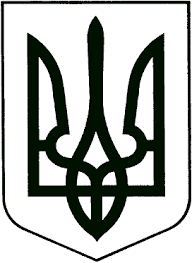 ВИКОНАВЧИЙ КОМІТЕТЗВЯГЕЛЬСЬКОЇ МІСЬКОЇ РАДИРІШЕННЯ28.02.2024  			                                          № 1058	Керуючись пунктом 3 частини а) статті 29  Закону України «Про місцеве самоврядування в Україні»,  виконавчий комітет міської радиВИРІШИВ:1. Звіт про фінансово-господарську діяльність комунального підприємства Звягельської міської ради «Звягельтепло» за 2023 рік взяти до уваги.2. Контроль за виконанням рішення покласти на заступника міського згідно розподілу обов’язків. Міський голова                                                                               Микола БОРОВЕЦЬЗВІТпро фінансово-господарську діяльность КП ЗМР «Звягельтепло» за 2023 рікУ зв’язку із військовою агресією та повномаштабним вторгненням Російської Федерації, в Україні вже два роки триває воєнний стан, але незважаючи на цю складну ситуацію, підприємства критичної інфраструктури працюють, забезпечуючи своїх споживачів якісними послугами.Комунальне підприємство Звягельської міської ради «Звягельтепло» є об’єктом критичної інфраструктури за типом основної послуги постачання теплової енергії та природним монополістом в галузі теплопостачання міста Звягеля. Метою діяльності підприємства є надання якісних послуг по виробництву, транспортуванню та постачанню теплової енергії споживачам. Підприємство надає послуги  з  постачання теплової енергії мешканцям міста, підприємствам, організаціям та установам різних форм власності. Тривалість опалювального сезону 6 місяців, зазвичай з 15 жовтня по 15 квітня.Вироблення теплової енергії та її реалізація здійснюється  з 26 котелень, з яких одна працює на дровах, а 25 на природному газі.Підприємством за період 2023 року реалізовано теплової енергії в розмірі 48,6 тис. Гкал на суму 83 790,8 тис. грн в співвідношенні з планом виконання становить 87,3% за рахунок фактичної температури зовнішнього повітря та меншої фактичної кількості днів роботи котелень від планових показників, що призвело до невиконання планових обсягів. Крім того, споживачі самі мають можливість регулювати  подачу теплоносія в будинок, поскільки всі будинки обладнанні приладами обліку теплової енергії, оскільки підприємство подає тепло лише до зовнішньої поверхні стіни будівлі. За результатами 2023 року підприємство закінчило зі збитками по основному виду діяльності - наданню послуг з постачання теплової енергії в сумі 20 401,1 тис. грн, поскільки нарахування плати за послуги з постачання теплової енергії протягом 9 місяців 2023 року здійснювалося за діючими тарифами 2020 та 2021 року, а лише протягом IV кварталу нарахування здійснювалося по економічно обгрунтованих  тарифах для категорій споживачів «Бюджетні установи та «Інші споживачі».При цьому, тарифи для категорії споживачів «Населення» залишаються на рівні 2020 року, оскільки протягом дії воєнного стану в Україні та шести місяців після місяця, в якому воєнний стан буде припинено або скасовано, забороняється підвищення тарифів на  теплову енергію (її виробництво, транспортування та постачання) і послуги з постачання теплової енергії та постачання гарячої води, відповідно до ч.1 ст.1 Закону України «Про особливості регулювання відносин на ринку природного газу та у сфері теплопостачання під час дії воєнного стану та подальшого відновлення їх функціонування».На виконання Закону України «Про заходи спрямовані на врегулювання заборгованості теплопостачальних та теплогенеруючих організацій та підприємств централізованого водопостачання та водовідведення»  станом  на 01.01.2024   розмір до відшкодування  різниці в тарифах по підприємству – 48 867,5  тис. грн,   в т.ч. за 2021-2023 рр. – 45 758,9 тис. грн (узгоджений розмір різниці)  та ІV квартал 2023 рік – 3108,6  тис. грн (розрахований розмір різниці).Заборгованість за спожитий природний газ перед  ТОВ "ГК "Нафтогаз Трейдинг" станом на 01.01.2024  становить  64 375,0 тис. грн, в т.ч. 45 765,3 тис. грн  в межах узгодженої різниці в тарифах станом на 01.10.2023  та                      18 609,7 тис. грн за поточне споживання природного газу  грудень 2023 року.Крім того, станом на 01.01.2024 підприємство має заборгованість за спожитий газ перед НАК "Нафтогаз України" в розмірі 3,5 млн. грн (загальна заборгованість складала 4,5 млн. грн по договору реструктиразиції на  5 років) тобто вже сплачено 1,0 млн. грн.  Підприємство щомісячно сплачує 63,2 тис. грн, а  щорічно - 758,4 тис. грн.По неосновних видах діяльності отримано прибуток в розмірі                          3 819,7 тис. грн від пусконалагоджуваних робіт,  ремонтно-будівельних робіт, автотранспортних послуг, послуг по обслуговуванню хімводопідготовки котельні (мед.коледж), послуг з видачі техумов та інших. За рахунок внесків за абонентське обслуговування замінено 15 побудинкових лічильників та закуплено 2 лічильники на резерв на загальну суму 692,4 тис. грн, які були встановлені до початку опалювального сезону 2023-2024 рр.В цілому по результатах 2023 року підприємство закінчило зі збитками в розмірі 16 581,4 тис. грн (- 20 401,1+3819,7 = 16 581, тис. грн)Для підготовки теплового господарства міста, КП «Звягельтепло»  витрачено 23,8 млн. грн, в т.ч. 19,3 млн. грн – коштів місцевого бюджету ;  4,5 млн. грн – власних коштів підприємства.Протягом 2023 року здійснено власними силами підприємства ряд енергоефективних заходів, зокрема:- технічне переоснащення котельні по вул. Соборності,68 – 7 644,6 тис. грн;- технічне переоснащення котельні по вул. Г. Сагайдачного,89 – 2 531,1 тис. грн;- встановлення трьохходового клапана Ду 200 з електроприводом в котельні по вул. Д. Герасимчука, 10-Б для точного регулювання параметрів рідини – 44,1 тис. грн;- закуплено перетворювач частоти на котельню по вул. Д. Герасимчука, 10-Б – 284,4 тис. грн. Для безперебійної роботи котелень у разі відсутності світла було придбано генератори на суму 2  810 тис. грн. Наразі, підприємство забезпечено генераторами в повному об’ємі.Придбано також самоскид з краном-маніпулятором загальною вартістю             6 489,9 тис. грн.Придбано газоаналізатор - 207,7 тис.грн.Власними силами підприємства проведені роботи з підготовки до опалювального періоду, основні з них:- здійснено модернізацію насосного обладнання в котельнях за адресами:              вул. Київська,8, вул. Князів Острозьких,58, вул. Житомирська, 29 – 129,8 тис. грн;-  на двох котельнях замінені насосні станції - 19,0 тис. грн;- замінений лічильник газу на одній котельні - 11,3 тис. грн;- виконано оснащення котельні на вул. Житомирська, 29 чотирма ємкостями запасу хімводоочищеної води об’ємом по 5 м3 – 156,8 тис. грн;- здійснено реконструкцію теплових мереж ветхого та аварійного стану протяжністю 949 п.м в однотрубному обчисленні – 1 564,6 тис. грн;- встановлено автоматизовану систему керування з диспетчеризацією котельні Гімназії №5 на вул. І.Франка,30-  50,2 тис. грн;- замінено 15 теплових лічильників на житлових будинках – 658,7 тис. грн;- проведена чергова метрологічна повірка лічильників тепла, лічильників води, лічильників та коректорів газу, датчиків тиску і температури газу, сигналізаторів загазованості, регуляторів температури, манометрів котелень та електровимірювальних приладів – 477,1 тис. грн;-  державна експертиза котлів - 22,3 тис. грн.- здійснено ремонт обладнання теплових мереж, теплових камер, теплоізоляції, та випробування теплових мереж, заміна в теплових камерах запірної арматури на кульові крани 22 шт. – 187,1 тис. грн;- здійснено ремонт обладнання котелень (будівель, насосних агрегатів, водопідігрівачів, фільтрів ХВО, солерозчинників, запірної арматури, випробування та налагодження обладнання) – 178,4 тис. грн;- створено аварійний запас дров – 300,366 м3 на суму – 235,7 тис. грн. та інші заходи - 172,8 тис. грн.Станом на 01.01.2024  дебіторська заборгованість становить 23,1 млн. грн, (без нарахування грудня 8,6 млн. грн), в т.ч. по населенню 21,4 млн. грн (без нарахування грудня 8,4 млн. грн)В м. Звягелі на сьогоднішній день діють тарифи на послугу з постачання теплової енергії, а саме:для категорії споживачів «Населення» – 1677,12  грн. за  Гкал з ПДВ  (тариф 2020 року)для категорії споживачів «Бюджетні установи» – 3563,94 грн. за  Гкал з ПДВ, для категорії споживачів «Інші споживачі» – 3575,29 грн. за  Гкал з ПДВ.Директор   КП «Звягельтепло»                                               Людмила ТОДОРОВИЧПро фінансово-господарську діяльність комунального підприємства Звягельської міської ради «Звягельтепло» за 2023 рік